КролиководствоВахрушева, Т. И. Влияние инбридинга на жизнеспособность, сохранность и анатомию печени крольчат калифорнийской породы / Т. И. Вахрушева, Ю. А. Жемер // Вестник Красноярского государственного аграрного университета. – 2019. – № 5. – С. 122–130.Востроилов, А. В. Полнорационные гранулированные комбикорма с использованием пробиотических добавок в рационах молодняка кроликов / А. В. Востроилов, Е. Е. Курчаева, Л. А. Есаулова // Вестник Мичуринского государственного аграрного университета. – 2019. – № 2. – С. 130–134.Составитель: Л. М. Бабанина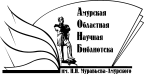 «Амурская областная научная библиотека имени Н.Н. Муравьева-АмурскогоОтдел библиографии и электронных ресурсов